	           السنة الدراسية : 2017/2018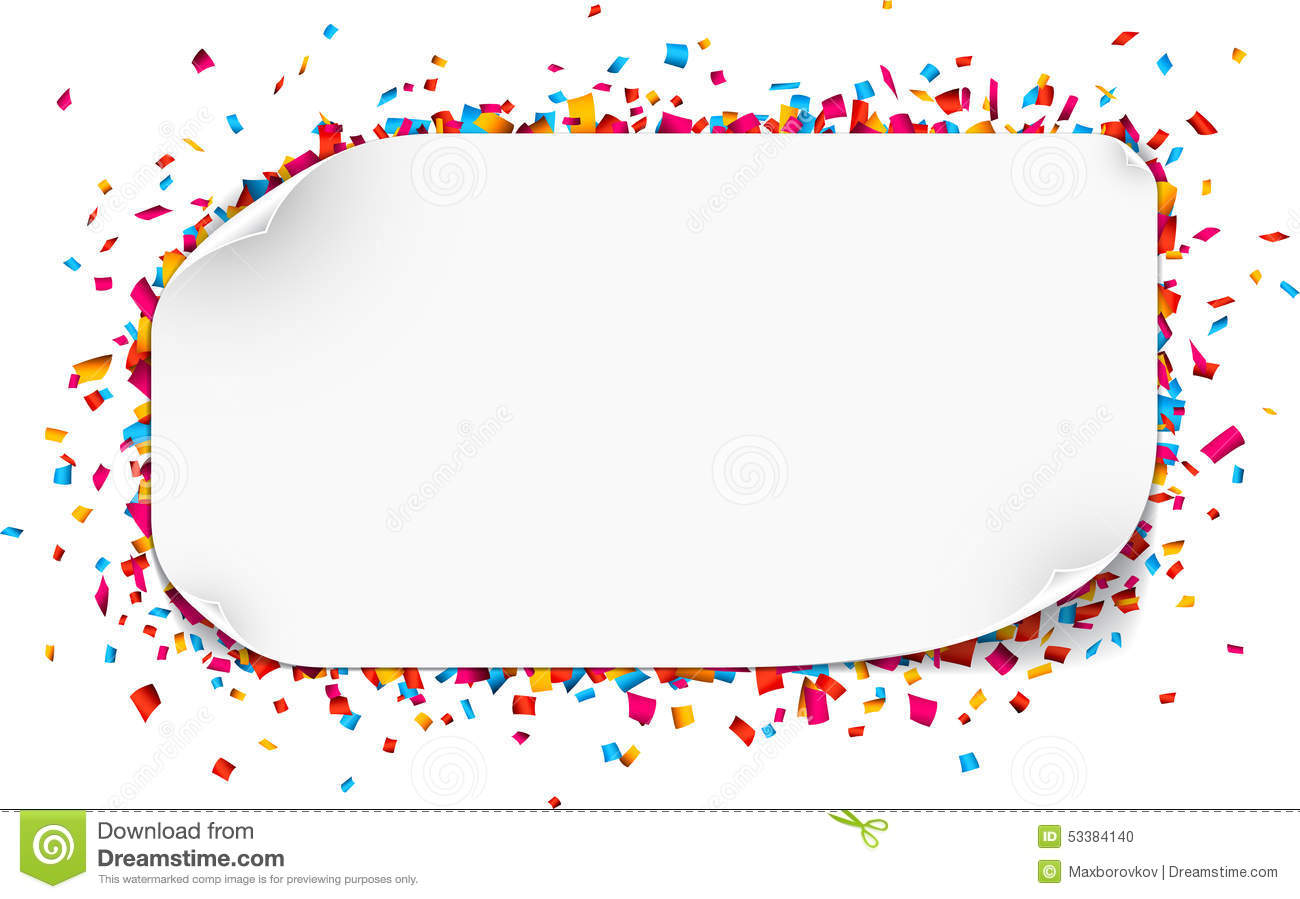                                                                                                    المستـــــوى : ثـــالثة متوسط 	            الأستـــــاذة : حوامرية فتيحة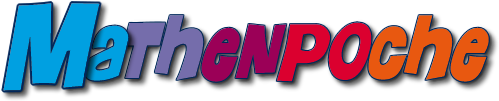 يحل مشكلات متعلقة بالأعداد الناطقة و يوظف خواص متعلقة بالمثلثات ( مستقيم المنتصفين في مثلث  )مستوى من الكفاءة الشاملةالكفاءة التي يستهدفها المقطع الأولالتعرف على العدد الناطق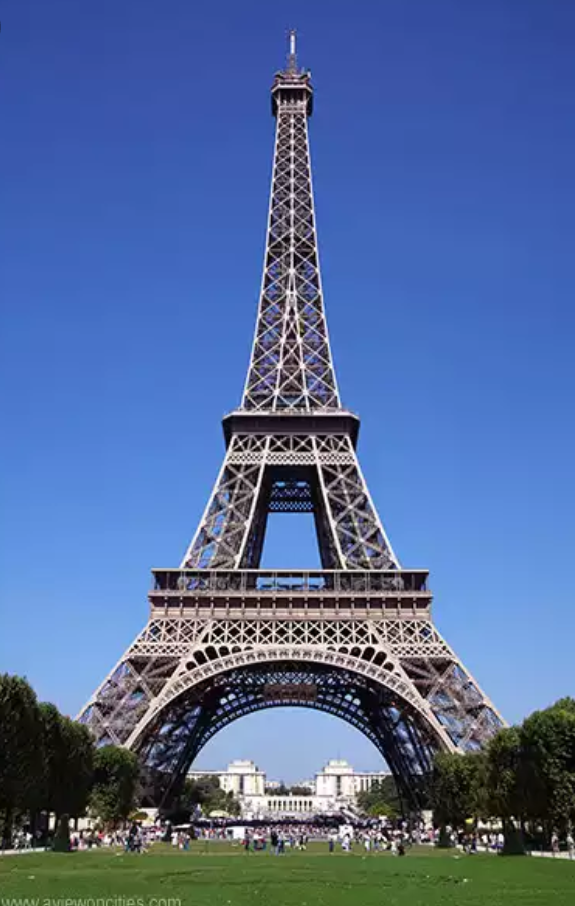 حساب مجموع و فرق و جداء و حاصل قسمة عددين ناطقينمعرفة خواص مستقيم المنتصفين و استعمالها في براهين بسيطة .معرفة و استعـــــــمال تناسبية الأطوال لأضلاع المثلثين المعينين           بمستقيمين متوازيين يقطعهما قاطعان غير متوازيينالموارد المعرفيةباريس مدينة الجن و الملائكةلم أخطط يوما للذهاب إلى فرنسا فكانت الفرصة , أردت أن أتـــعرف 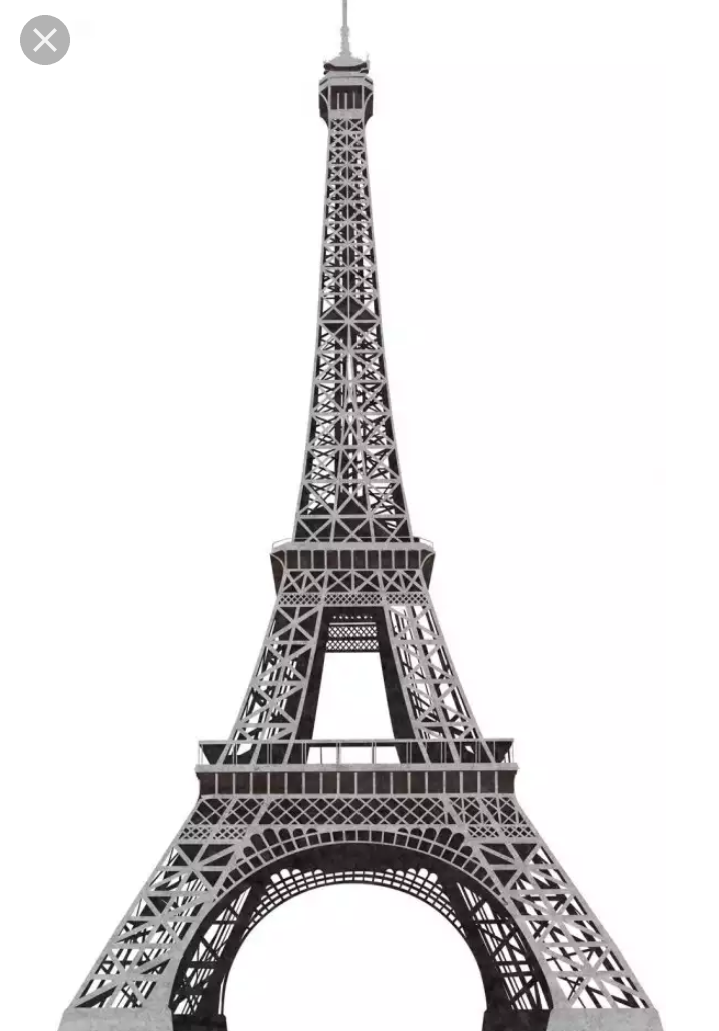 على أول معلم سياحي في فرنسا فكان برج إيفل La tour Eiffelو سمي أيضا برج 300 متر الذي يقع بالقرب من نــهر السين و انشيء من طرف غوستاف إيفل فكانت المقاسات كما هو موضح  وحدة الطول هي المتر (m) كيف يبدو مثلث برج إيفل حسب المخططماهي وضعية الشرفة (1) و (2) ما هي مساحة قاعدة هذا المعلم علما أنها مربعة الشكلأردت التعرف على الأطوال الحقيقية للشرفة (1) و (2) كيف ؟! كم يبلغ ارتفاع كل منها ؟الوضعية الانطلاقية العدد الناطق .................................................نشاط 05 ص 25 و حوصلة 05 ص 28العمليات على الأعداد الناطقة ..........................نشاط 06 ص 25 و حوصلة 06 ص 28مستقيم المنتصفين ............................................نشاط 03 ص 131 و حوصلة 03 ص 136المثلثان المعينان بمستقيمين متوازيين يقطعهما قاطعان غير متوازيين ........................................................نشاط 04 ص 131 و حوصلة 04 ص 136وضعيات تعلمية بسيطةدمج 01 و 02 ....................................... تمارين 44 و 45 ص 32 دمج  كلي ................................ تمارين  53 و 52 ص 32 دمج 01 ....................... تمارين 13 و 14 ص 143دمج 02 .................................. تمارين 18 و 19 ص 143دمج كلي ....................... تمارين  36 و 37 ص 146وضعيات التعلم الجزئي و الكليالإجابة  يبدو مثلث برج إيفل حسب المخطط مثلث  متساوي الساقينوضعية الشرفة (1) و (2)  متوازيين  مساحة قاعدة هذا المعلم علما أنها مربعة الشكلS = C  Cبعد الحساب نحصل على : S =  m2                        حساب الأطوال الحقيقية للشرفة (1) و (2) كيف ؟!  الشرفة الأولى نصف طول القاعدة و طولها m الشرفة الثانية نصف طول الشرفة الأولى و طولها m  كم يبلغ ارتفاع كل منها ؟ارتفاع الشرفة الأولى m ارتفاع الشرفة الثانية m حل الوضعية الانطلاقيةوضعية التقويم ص 148وضعية التقويمحل وضعية التقويم + وضعيات من إنتاج الأستاذالمعالجة البيداغوجية المحتملة17 ساعةالحجم الزمني